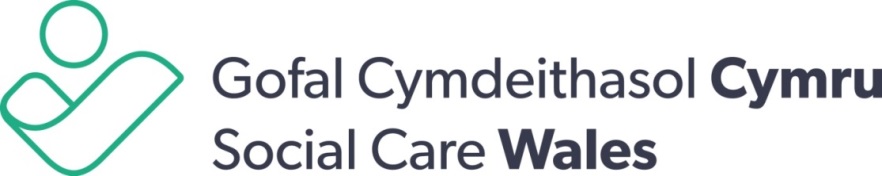 BOARD MEETING27 September 2017Social Care Wales Offices, Cardiff10:00 – 13:00Public sessionPublic sessionPublic sessionPublic session10:001. Welcome and Opening Comments from the Chair Oral 10:152. Apologies and Declaration of Interests Oral 10:203.Minutes of the Board meeting 13 July 2017To endorse
SCW/17/1710:304.Matters arisingOralFor decisionFor decisionFor decisionFor decision10:505. Business Plan 2017-18: Quarter 1 updateTo consider and approveSCW/17/1811:106.Research Strategy Consultation resultsTo consider and approveSCW/17/1911:307.Draft Engagement Strategy and FrameworkTo discuss and approve SCW/17/2011:508.Committee Terms of ReferenceTo approveSCW/17/21 For informationFor informationFor informationFor information12:109.Key messages from the Chief Executive and DirectorsTo note and receive
OralFor discussionFor discussionFor discussionFor discussion12:3010.Meeting effectivenessTo discuss 
OralFor communicationFor communicationFor communicationFor communication12:4011.Messages to CommunicateTo consider OralNext meeting:10am Thursday 23 November 2017